Parque María Zambrano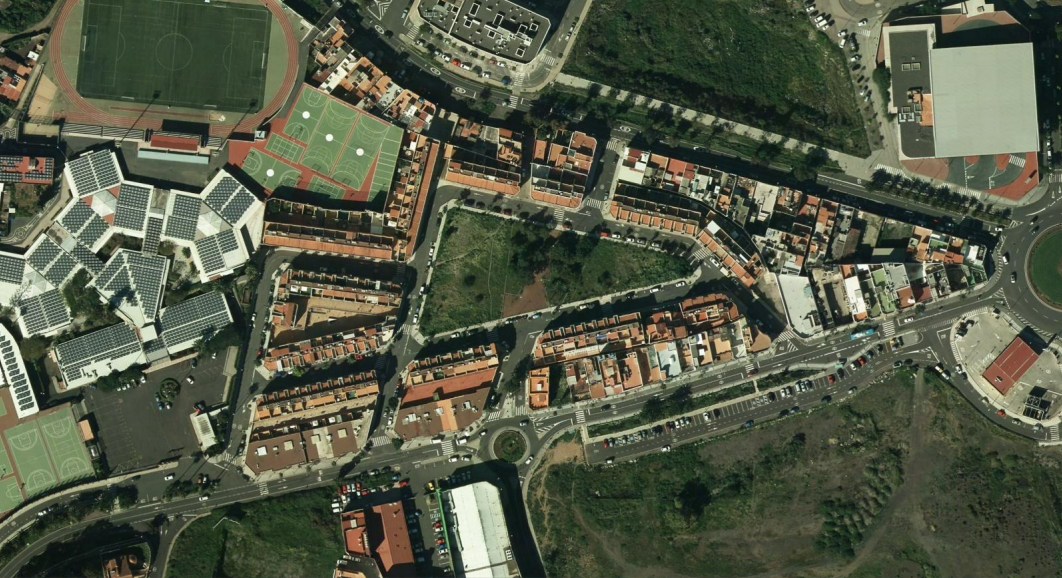 Entre las calles María Zambrano y Lola de la Torre se encuentra un espacio público de unos 5.000 m2 que se propone dotar como parque en toda su superficie, a la vista del equipamiento cultural que se está desarrollando en la rotonda de Cruz del Ovejero.Actualmente, este espacio está abandonado y sólo sirve de paso entre los dos márgenes de la urbanización, reuniendo condiciones para configurarse como un pequeño parque urbano que honre el nombre de la filósofa española María Zambrano, y que esté dotado con las instalaciones más comunes para este tipo de espacios, tales como:Área de instalaciones biosaludables.Área deportiva (con canchas de baloncesto o futbol mini).Área de juegos infantiles.Áreas arboladas de estancia y de descanso.Área para perros.Todo ello, implicaría el arreglo de las superficies pavimentadas y del ajardinamiento, incorporación de mobiliario urbano adecuado y accesible para todos, así como la mejora de la iluminación y el vallado perimetral.Si se hubiera de definir la democracia podría hacerse diciendo que es la sociedad en la cual no sólo es permitido, sino exigido, el ser persona.María Zambrano.Ejemplo: Parque Normandía, Bogotá (Colombia)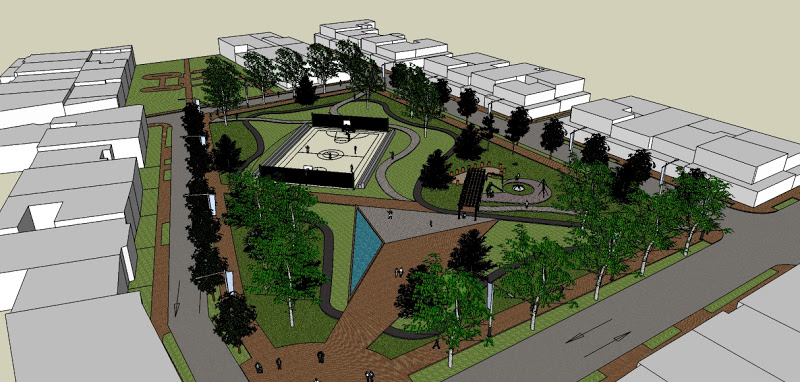 COSTE: 105.000 €